МКУК «Тайтурский КСК»Библиотека д. Буреть Паспорт массового мероприятия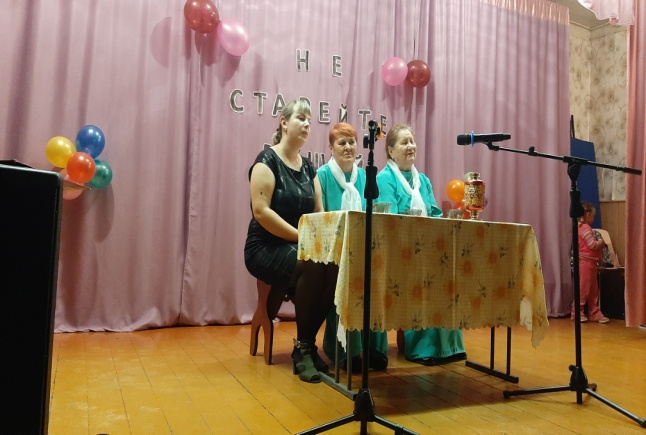 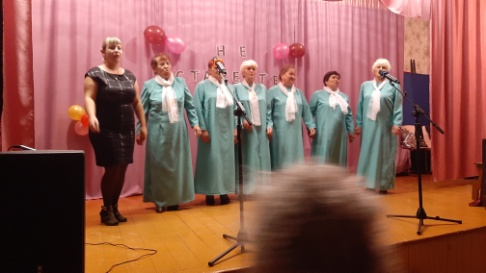 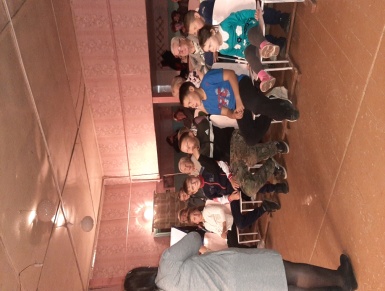 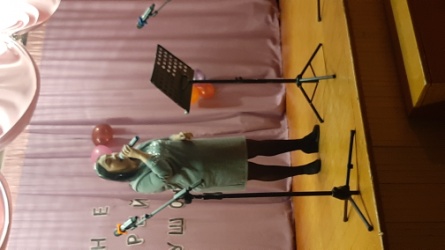 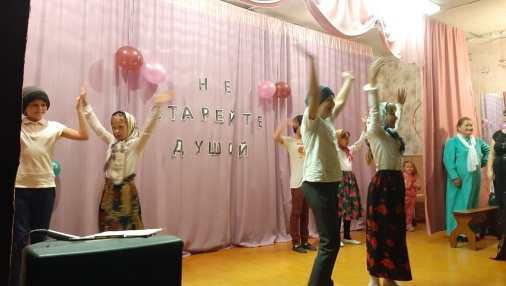                     Библиотекарь д. Буреть Коломиец В.В.1. Дата проведения  1 сентября (29 октября) 2019 г.2. Форма и название мероприятия  «Старший возраст – десерт жизни»Концертная, развлекательная программа, посвященная дню пожилого человека.3. ЦельВоспитывать и содействовать развитию общественной нравственности, здорового личностного потенциала, выражающегося в уважении чести, достоинства своего и других людей.4. Задачи1.Развивать творческую активность и способности у детей.2.Воспитывать чувства любви и уважения к пожилым людям.3.Формировать ценностные отношения к Человеку – как наивысшей ценности.4. Поздравить пожилых людей, и дать понять что, они уважаемы и дороги. Что мы помним о них.5. Место проведения (организация, учреждение)Клуб д. Буреть6. Количество присутствующих54 человек7. Количество предоставленных (выставки)/выданных документов/нет8. Содержание или составные части мероприятия (Описание)Стало доброй традицией отмечать в начале октября праздник, посвящённый дню пожилых людей. Этот день посвящён достойным, мудрым, уважаемым, несмотря на годы, стойким и выносливым - людям с большой буквы. Скорее всего, именно поэтому праздничные мероприятия часто проводятся в течение недели, а то и дольше.День пожилого человека – праздник чистый и светлый, праздник наших родителей, бабушек и дедушек. Этот праздник напоминает не только обществу, но и родным о том, что рядом живут люди, требующие заботы и внимания. Праздничные мероприятия, проводимые в этот день, позволяют ветеранам душевно отдохнуть, пообщаться, преодолеть одиночество. Для жителей д. Буреть был проведен большой концерт- поздравление, от библиотеки дети читали стихи, чем очень тронули сердца наших бабушек и дедушек. Для них  исполнялись песни, проводились разные опросы, загадки в игровой форме. Всем было весело и интересно. По окончании концерта, для пожилых людей присутствующих на концерте, было организовано чаепитие.9. Участвующие в подготовке и проведении мероприятия, Ф.И.О. сотрудников, или организации МО)Коломиец В.В. Верхотурова А.В.Кайбелева Н.В.10. Ф.И О. ответственного за проведение и учетКоломиец В.В.Верхотурова А.В.Кайбелева Н.В.